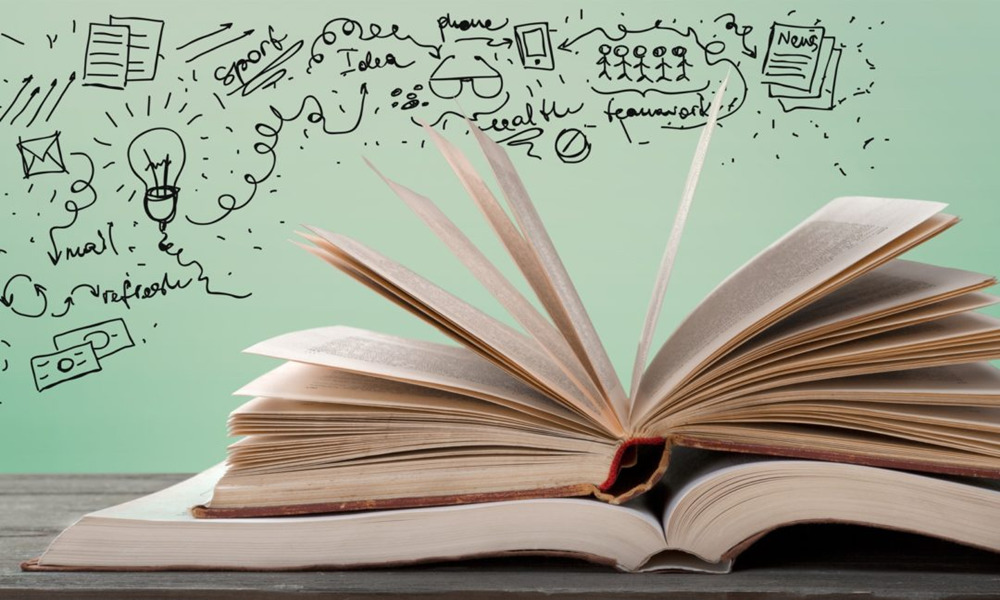 VI Semana do Livro e da BibliotecaEquipe organizadora:Marcilene Maria Enes Appugliese, Nanci Fernande de Souza, Sarah Marley , Rayanne Rayssa Gonçalves, Manoella Correia, Amanda Emerich, Stephanie RibeiroPeríodo : 22 de outubro a 25 de outubro de 2018ProgramaçãoDia 22 de outubroAbertura da Semana do Livro e da BibliotecaAtividades direcionadas e brincadeirasCafé Literário com apresentação de PoesiaHorário: 9:30Local: BibliotecaDia 23 de outubro*Disponibilização de vídeos envolvendo temática de: incitação ao ódio*DebateHorário: 15:30 Local: Biblioteca Dia 24 de outubroParticipação na Semana de Ciência e TecnologiaApresentação de vídeos com crianças e seu envolvimento com a leituraDescrição da importância da Linguagem oral para a formação leitora do cidadãoApresentação de contos por Nalva Leal do Grupo de contadores de histórias do Município de CubatãoLinguagem oral: a contação de estóriasHorário: 10h às 12hSala: 102*Treinamento no PergamumHorário: 13h às 14hSala: 111*Apresentação de contação de estórias e música com Professor César RodriguesA leitura: educando para as diferençasHorário: 14h às 15:30Sala: 102Dia 25 de outubro*Apresentação de sínteses de livros de autores nacionais pedidos no enem ou vestibularesHorários: 9:30 e 15:30Local : Biblioteca*Oficina de xadrez: princípios básicosHorário: 15:30Local: Biblioteca*Sorteio de livros do Enem e vestibulares*Sorteio de livros das áreas dos cursos superioresHorário: 9:30, 15:30 e 18hLocal: Biblioteca*Sarau com Poesia e MúsicaHorário: 18:30h às 19:30hLocal: Em frente ao Diretório Acadêmico